Brundall Evening WIProgramme of monthly meetings for 2024/25Every second Thursday of the month at 7.30pm at Brundall Memorial Hall, Links Avenue  Brundall14 MarchSpoon carving  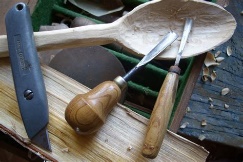 Fay Jones11 AprilTo be confirmed9 May Spinning 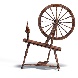 Susan Cranmer13 JuneTrue price of fish 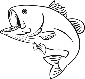 Andy Malcolm11 JulyEast Anglian Air Ambulance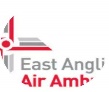 8 AugustStory of Dragon Hall 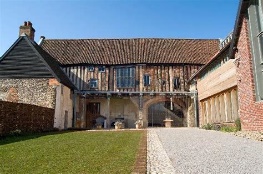 Richard Matthew12 SeptemberStories of lorry driver/removal man 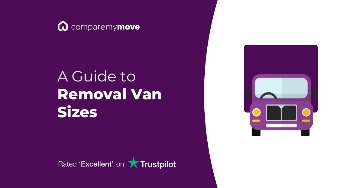 Leonard Priestly10 OctoberEstate planning, Wills and Lasting Power of Attorney 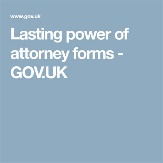 Stuart Burrell14 NovemberEdith Cavell 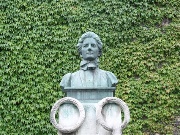 Georgette Vale12 DecemberChristmas party 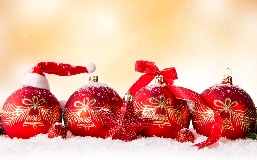 Christmas party 9 JanuaryTravelling museum 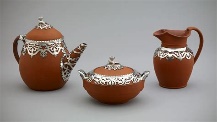 Angela Bishop13 FebruaryAnnual General MeetingAnnual General Meeting